שולחן ערוך אורח חיים תרז:וכל הקהל לוקים מלקות ארבעים אחר תפלת המנחה שמתוך כך יתן אל לבו לשוב מעבירות שבידו: הגה ונהגו שהנלקה אומר וידוים בשעה שנלקה והמלקה אומר והוא רחום יכפר עון וגו' ג"פ שהם ל"ט תיבות כנגד ל"ט מכות (מנהגים). ונהגו להלקות ברצועה כל דהוא דאינו רק זכרון למלקות ויקח רצועה של עגל על דרך שנאמר ידע שור קונהו (כל בו) והנלקה לא יעמוד ולא ישב רק מוטה (מנהגים) פניו לצפון ואחוריו לדרום...טור אורח חיים תרזונוהגין באשכנז שכל הקהל לוקין מלקות מ' בב"ה אחר תפלת המנחה שמתוך כך יתן אל לבו לשוב מעבירות שבידו:רא"ש מסכת יומא פרק ח סימן כה ונהגו באשכנז שאחר תפלת המנחה לוקין בבית הכנסת.ספר כלבו סימן סחונהגו לקחת מלקות אחר הטבילה להכניע לבבם הערל ולהכינו לעבוד השם הנכבד והנורא באימה וביראהב"י אורח חיים תרזומ"ש רבינו שמתוך כך יתן אל לבו לשוב מעבירות שבידו. כן כתב הכל בו (סי' סח לג.) נהגו ללקות מלקות אחר הטבילה להכניע לבבם הערל ולהכינו לעבוד השם הנכבד והנורא באימה וביראה ותמיהני למה לא כתב שהטעם מפני שמלקות מכפרת עון ואף על פי שאין לנו דיינים סמוכים כדי ללקות לפניהם וגם אין באים עדים שהתרו בו כדי לחייבו מלקות מכל מקום כפרה במקצת הוא.דרכי משה הקצר אורח חיים תרז:דולי נראה דמלקות שלוקין בערב יום הכפורים אינו מכפר כלל דאינו מלקות כדרך שהיו לוקין בימיהם אלא לוקין עכשיו ברצועה כל דהו ואינו מייסרו כלל ואין כאן כפרה רק זכרון בעלמא שישוב מחטאיו ולכן נוהגים ללקות ברצועה כל דהו:וכתב הכל בו (סי' סח לג א) נהגו לעשות הרצועה שמלקין בו מעגל ותפורות בעור החמור לפי שידע שור קונהו וחמור אבוס בעליו (ישעיה א ג). ובמנהגים שלנו (ר"א טירנא מנהגי יו"כ עמ' קו) כתב וילקה לא עומד ולא יושב אלא מוטה. ונלקה אומר אשמתי בגדתי וכו' והמלקה אומר שלש פעמים והוא רחום (תהלים עח לח) שהם שלשים ותשע תיבות כמספר המכות. במהרי"ל (הל' ערב יו"כ סי' ה) כשהיה מהרי"ל נלקה היה שוכב עם פניו לצפון ואחוריו לדרום:כף החיים תרז:מדשמתוך כך יתן אל לבו וכו' ואעפ"י שאין זה מלקות גמור מ"מ כפרה מקצת הויא. לבוש. ועוד ע"י שמתבייש לפני הב"ד המלקין אותו יתכפר לו להציל מדינה של גהינם כמ"ש בזוה"ק פ' וירא דק"ד ע"ב במדרש הנעלם. יפ"ל ח"ב או' י"א:דברים כה:ג ארבעים יכנו לא יסיף פן יסיף להכתו על אלה מכה רבה ונקלה אחיך לעיניך:תורה תמימה דברים פרק כה פסוק ג ונקלה אחיך לעיניך - מכאן אמרו נתקלקל ברעי או במים פטור [ספרי]:תורה תמימה הערה לד נראה דעיקר ענין מלקות שחייבה תורה להחייב בה הוא לא כדי להכאיב גופו אלא כדי לבזותו, ולכן לא כתיב ונלקה רק ונקלה שהוא לשון קלון וחרפה, וגם ראיה לזה שהרי קיי"ל שהמכה צריך להיות חסר כח כמבואר לעיל בדרשה לא יוסיף, וא"כ מבואר מפורש שהקפידה תורה שלא יסבול המוכה מכאובים, ולפי"ז מכיון שנתקלקל בעת הכאתו ברעי או בהטלת מים שוב אין לך בזיון גדול מזה, ובזה נשלם בזיונו ונתקיים בו ונקלה אחיך. ועיין בפיה"מ להרמב"ם כאן וז"ל, ופירוש נתקלקל שיצאה הרעי בשעת הכאה וכבר נשלם בזיונו ורחמנא אמר ונקלה אחיך לעיניך וכיון שנתבזה נסתלק ממנו, עכ"ל. ודברים אלה קרובים לדברינו:אליה רבה תרז:יבשמתוך וכו.' כלומר דבאמת אין מלקות מועיל בזמן הזה, דאין לנו סומכים להתראה אלא שעושין כן שמתוך כך וכו'. האר"י ז"ל לא היה מקפיד על המלקות רק ארבע מלקות נגד השם ואחר כך טבל לקיים באנו באש ובמים...כף החיים תרז:מכל הקהל לוקין וכו' ורבים נהגו שלא ללקות בו כיון שמחזיקין אותו ליו"ט כמ"ש הבאה"ט לעיל סי' ער"ד סק"ב.כף החיים תרז:מאועוד עי"ש סדר ותיקין ד' מיתות ב"ד דהיינו תחלה מלבישין אותו שק מכף רגל ועד קדקדו וסוקלין אותו בב' או ג' אבנים קטנים והמתייסר נוטל אבן גדולה ומכה על לבו ומכריז החכם ככה יעשה לאיש שהכעיס והקניט את בוראו אוי לנו מיום הדין וכו' וסדר שריפה מדליקין נר של שעוה ומטיפין תחת השק על בשרו ג' או ד' טיפות עד שרואין אותו שהוא נרתע ומכריז החכם וכו' כנז' וסדר ההרג בעודו מליבש השק משכיבין אותו בקרקע וסוחבין אותו ג' או ד' בחורים הולכה והובאה ומכריז החכם וכו' כנז' וסדר החנק חונקין אותו בין שניהם באזור א' על גרונו או הוא עצמו בשתי ידיו והוא יושב על ברכיו ומכריז החכם וכו' כנז' וקודם הסקילה יאמר המתיסר רבש"ע אם חטאתי לפניך ופגמתי באו' יו"ד של הוי"ה ובאו' א' של אד' ונתחייבתי בדינך הצדק סקילה הריני מקבל עלי סקילה וקודם השריפה יאמר ופגמתי באו' ה' ראשונה של הוי"ה ובאו' ד' של אד' וכו' וכן קודם ההרג יאמר באו' ו' ובאו' נ' וקודם החנק באו' ה' אחרונה של הוי"ה ובאו' יו"ד של אדני וכו' כנז' יעוש"ב. וכן מנהג חסידי בית אל יכב"ץ אשר בעיר קדשינו ירושת"ו בכל עיוה"כ אחר תפלת שחרית מלקין לכל אחד ד' פעמים מלקות ואח"כ עושין לו ד' מיתות ב"ד על סדר הנז':מגן אברהם תרז:טשמתוך כך כו' – כלומר דבאמת אין מלקות מועיל בזמן הזה דאין לנו סמוכים וגם אין חיוב עכשיו מלקות דליכא התראה אלא שעושים כן שמתוך כך ישוב כו' [ב"י] וע' בתשובת ר"ל חביב שהאריך בענין הסמיכה והמלקות בזמן הזה ולכ"ע בח"ל ליכא סמוכים...רמב"ם הלכות סנהדרין פרק ד הלכה יא הרי שלא היה בארץ ישראל אלא סומך אחד מושיב שנים בצדו וסומך שבעים כאחד או זה אחר זה ואחר כך יעשה הוא והשבעים בית דין הגדול ויסמכו בתי דינין אחרים, נראין לי הדברים שאם הסכימו כל החכמים שבארץ ישראל למנות דיינים ולסמוך אותם הרי אלו סמוכים ויש להן לדון דיני קנסות ויש להן לסמוך לאחרים, אם כן למה היו החכמים מצטערין על הסמיכה כדי שלא יבטלו דיני קנסות מישראל, לפי שישראל מפוזרין ואי אפשר שיסכימו כולן ואם היה שם סמוך מפי סמוך אינו צריך דעת כולן אלא דן דיני קנסות לכל שהרי נסמך מפי בית דין, והדבר צריך הכרע.עיר הקדש והמקדשועל סמך דברי הרמב"ם עשה רבנו יעקב בירב מעשה בצפת אסף כל גדולי חכמי צפת והסכימו לו לחדש הסמיכה. צפת היתה אז, שנת ה"א רצ"ח, המרכז של הישוב הארצישראלי והמטרופולין של גדולי חכמי ישראל והרוב הגדול של חכמי אר"י היו בתוכה... ויתאספו כל חכמי ורבני צפת חמשה ועשרים גדולי התורה זקני ישראל ואליהם נלוו גם שאר חכמי צפת והסביבה בראשם הגדול שבחבורה מהר"י בירב וכולם הסכימו לחדש את הסמיכה עפ"י דברי הרמב"ם... והסכימו קודם כל כל החכמים הנאספים וסמכו לראשונה את הגדול שבהם מהר"י בירב בעצמו אח"כ סמך הוא לארבעה חכמים מתוך הכנסי' בתוכם רבנו רבי יוסף קארו בעל השו"ע והמבי"ט. השנים האחרים לא ברורים למדי מי היו ויש בזה נוסחאות שונות אח"כ סמך מהר"י קארו את מהר"מ אלשיך ואחר זמן סמך מהר"מ אלשיך את רבנו חיים וויטאל ומאז נפסקה גם הסמיכה ההיא. בסדר הדורות נאמר כי נסמכו עשרה חכמים אשר פרט שם שמותיהם וכנראה נסמכו רובם אח"כ ע"י הנסמכים שבינתים. סיבת הפסק הסמיכה לא נתבררה... עיקר מטרת הסמיכה היתה כנראה מלשון מהר"י בירב המובא בקונטרס הסמיכה לא רק לתת תוקף דאורייתא לפסקי הדינים שלהם אלא ביחוד שיהא ביד השופטים הישראלים תוקף חוקי של עונש מלקות, כי היו שם רבים מבעלי תשובה מהאנוסים מגורשי ספרד שהיו מרבים לבוא לארה"ק ודרשו לקבל עליהם תשובה מחיובי כריתות שנתחייבו בעת שנשאו עליהם מסוה של דת אחרת ודרשו עליהם מלקות ארבעים מצד משמט התורה להפטר מעונש כרת כמאז"ל כל חייבי כריתות שלקו נפטרו מכריתתן.תלמוד בבלי מסכת מכות דף כג עמוד א מתני'. כל חייבי כריתות שלקו - נפטרו ידי כריתתם, שנאמר: (דברים כ"ה) ונקלה אחיך לעיניך, כשלקה הרי הוא כאחיך, דברי רבי חנניה בן גמליאל.שו"ת מהרלב"ח קונטרס הסמיכה הא קיימא לן בדוכתי טובא סנהדרין פרק קמא ופרק זה בורר ויבמו' פרק שני וכתובות פ"ב דאין אדם משים עצמו רשע רוצה לומ' שאין אדם נאמן על עצמו לומר שעשה עבירה זולתי לענין שלא להביא קרבן לעזר' שאם אכל חלב יכול לומ' מזיד הייתי ונאמן דאין לנו לכופו להביא חולין לעזרה לפי דבריו כדכתב התוספות אבל אינו נאמן ליפסל ולא לקנס ולא לעונש מלקות... אין לנו לעשות דבר באופן שיראה ממנו שאנו מאמינים אותו על עצמו כלל והכא כיון שבית דין מלקין אותו המלקות שחייבה התורה לרשע בהכרח לומר שהוא מטעם שמאמינים אותו שאם לא היו מאמינים אותו לא היו מדקדקין עמו להלקותו מלקות של תורה... רש"י מסכת כתובות דף יח עמוד ב אין אדם משים עצמו רשע – אינו נאמן לפסול את עצמו מחזקתו דקרוב הוא אצל עצמו וקרוב פסול לעדות.שו"ת מהר"י בי רב סימן סג ועתה נשאר לי לבאר ענין המלקות אם מי שבא דרך תשובה לפני הסמוכי' ולא התרו בו ואפילו עדים לא היו בדבר אם יכולין להלקותו מלקות דאוריתא אם לאו וכבר כתבתי דדרך כפייה לא קמיבעיא לן דודאי אין מלקין אלא בעדים והתראה כי קא מיבעעא /מיבעיא/ לן כשהוא בא דרך תשובה לבית דין ואמר לבית דין אני עשיתי עבירה שחייב עליה כרת ורוצה לקבל מלקות כדי ליפטר מן הכרת כדתנן במסכת סנהדרין וכמו שהבאתי המשנה לעיל: ואין ראיה ממה שכתב הרמב"ם פרק י"ח מהלכות סנהדרין גזרת הכתוב שאין בה בית דין ממיתין ולא מלקין את האדם בהודאת פיו דהתם לא מיירי אלא כשהוא מכה אותו דרך עונש או דרך כפייה... מי שעבר עבירה שחייב עליה כרת אם בא וכפו אותו בית דין לקבל מלקות ועשה תשוב' יפטר מן הכרת, כל שכן מי שחטא בלא עדים והתראה אם רצה לקבל מרצונו מלקות ועשה תשובה שיפטר מן הכרת...ומצאנו תשובה לגאונים וזה לשונו הבא לבית דין ואמר הרגתי את הנפש או חללתי שבת או עברתי עברה אין מנדין אותו ואין מלקין אותו ואין פוסלין אותו לעדו' דאין אדם משים עצמו רשע דהלכא /דהלכה/ כרבא. אבל אם רצה לעשות תשובה מלקין אותו ועושין לו כפרה וזו היא כפרתו דמלקות במקום מיתה והא דאמר רבא אין אדם משים עצמו רשע לא לענין כריתות אלא לענין מיתות בית דין איתמר עד כאן...ותמה לי דבזמנם לא היה סמוכים ונראה מלשון הגאונים שמדברים במלקות דאוריית' ממה שכתבו דמלקות במקום מיתה והמלקות שהוא במקום מיתה אינו אלא מלקות דאורית' כדאמרינן במסכת מכות. לכן אני אומר דלא בעינן סמוכים ללקות מלקות של תורה אלא כשמלקין אותו בעל כרחו אבל מי שבא מאליו לבקש תשובה המלקות שמלקין אותו הוא מלקות של תורה שהתורה לא מנעה התשובה משום אדם ואינו צריך בית דין מומחה אלא כשמלקין אותו במאמר הבית דין אבל כשהוא בעצמו מקבל עליו דרך תשובה למה לא נאמר שהמלקות שילקו אותו יהי' מלקות של תורה...רבינו ירוחם - תולדות אדם וחוה נתיב יח חלק ג דף קסה טור ג הבא לבית דין ואמר הרגתי את הנפש או חללתי שבת או עברתי עבירה אין מנדין אותו ואין מלקין אותו ואין פוסלין אותו לעדות דאין אדם משים עצמו רשע דהלכה כרבא. אבל אם רצה לעשות תשובה מלקין אותו ועושין לו כפרה וזו היא כפרתו דמלקות במקום מיתה והא דאמ' רבא אין אדם משים עצמו רשע לא לענין כרתות אלא לענין מיתות בית דין כך כתבו הגאונים בתשובה.ספר אמרי ברוך: תוקף המנהג בהלכה עמ' שלי"ל שהמג"א מבאר דברי הב"י הנ"ל שיש מקצת כפרה במלקות בערב יו"כ, עפ"י יסוד של מהר"י בירב שאם אדם מודה על עבירה יכולים להלקותו אפילו בלי ב"ד סמוכים על דרך כפרה, ונהי דלא הוי כפרה גמורה אבל מקצת כפרה הוי ולכן שייך מקצת כפרה בזה"ז בעיו"כ.  אולם הכל בו והרמ"א שנקטו שאין כאן כפרה במלקות בעיו"כ בזה"ז סבירא להו כמהרלב"ח שאין סוג זה של מלקות – כפרה, וסברי שאם אין מלקות עם סמוכים לא הוי מלקות כלל ואין כאן כפרה, והמנהג להלקות הוא רק זכרון בעלמא לעורר התשובה.דרישה אורח חיים תרז:בז"ל ב"י ותמהני למה לא כתב הטעם מפני שמלקות מכפר עון... וכתב בדרכי משה ז"ל ולי נראה דמלקות שלוקין בערב יום הכפורים אינו מכפר דאינו מלקות כדרך שהיו מלקין בימיהן... והבית יוסף פריך לפי מנהג ארצו שהמנהג בארץ ישראל עדיין שמלקין בערב יום הכפורים בפני בית דין ככל דין המלקות ולא ידע דבאשכנז אין מנהג כן... ובאשכנז אין נוהגין אלא ברצועה וק"ל:  רמב"ם הלכות חובל ומזיק א:האסור לאדם לחבול בין בעצמו בין בחבירו, ולא החובל בלבד אלא כל המכה אדם כשר מישראל בין קטן בין גדול בין איש בין אשה דרך נציון הרי זה עובר בלא תעשה, שנ' (דברים כ"ה ג') לא יוסיף להכותו, אם הזהירה תורה שלא להוסיף בהכאת החוטא קל וחומר למכה את הצדיק.ספר אמרי ברוך: תוקף המנהג בהלכה עמ' שלאלפי הרמ"א והפמ"ג נותנין רק מכות קלות וזה לזכר בעלמא ונראה שאין בהכאה קלה כזו משום לא יוסיף. ולפי הב"י והאריז"ל שנותנין מכות חזקות זה לשיטת המהר"י בירב שיכולים לתת מלקות לכפרה אפילו בלא סמיכה ואם הוי דין מלקות בודאי שאין בזה משום לא יוסיף אם רק נותן המספר הנכון בלי הוספה.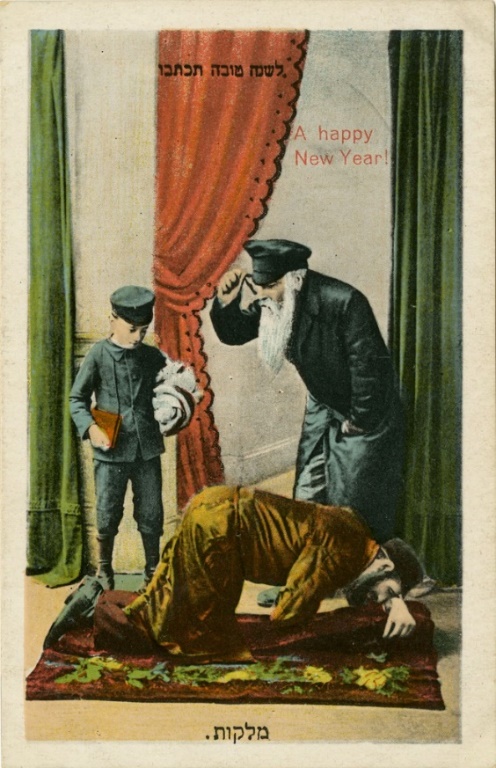 